
DRAFT MEETING MINUTES
Community Corrections Partnership, COUNTY OF MONO
STATE OF CALIFORNIA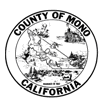 Executive Committee

Regular Meeting
December 16, 202010:22 AM  Meeting called to order at by Karin HumistonPresent:  Karin Humiston, Jeff Mills, Jeremy Ibrahim, Tim Kendall     Opportunity for the Public to Address the BoardNo one presentAll other agenda items continued to the next Community Corrections Partnership Meeting due to not having a quorum. Adjourned at 10:22 AMAttest_____________________________________	      Karin Humiston